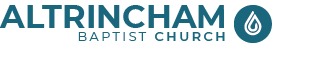 Standing Order Mandate (General Fund only)To:	The ManagerBank:	   _______________________________________________________Address:   _______________________________________________________	    _______________________________________________________Post Code:   ________________Please CREDIT the account of:	Altrincham Baptist ChurchThe Royal Bank of Scotland plcDrummond House, 1 Redheughs Avenue, Edinburgh, EH12 9JNAccount Number:      11132013			Sort Code:     16 - 12 - 11With the sum of:	£ _______________(amount in words)   ______________________________________________Frequency:      monthly / quarterly / annually    (please delete as appropriate)First payment on:	____ day of ________________  20 ___Please continue to honour this request until further notice.Account name:    _________________________________________________Account number:  ________________________________________________Address:   _______________________________________________________________________________________________      Post Code:   ________Signature:	_________________________________________Date:		_________________________________________